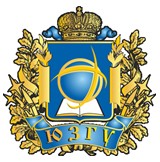 12-я Международнаямолодежная научная конференция«Молодежь и XXI век - 2022» (МЛ-61)г. Курск 17-18 февраля 2022 годаИНФОРМАЦИОННОЕ ПИСЬМООрганизаторы конференции:Юго-Западный государственный университет (Россия)Совет молодых ученых и специалистов Курской областиСевастопольский государственный университетРязанский государственный агротехнологический университет имени П.А. Костычева, г. Рязань, РоссияМосковский политехнический университетРГКП «Северо-Казахстанский государственный университет им. М. Козыбаева» (Казахстан)Ставропольский государственный аграрный университет (Россия)Костанайский государственный университет имени Ахмета Байтурсынова (Казахстан)Каршинский государственный университет (Узбекистан)Бухарский инженерно-технологический институт  (Узбекистан)Самаркандский филиал Ташкентского университета информационных технологий имени Махаммада Аль Хорезмий (Узбекистан)Бухарский филиал Ташкентского института инженеров ирригации и механизации сельского хозяйства  (Узбекистан)Место проведения конференцииЮго-Западный государственныйуниверситет (ЮЗГУ)Россия, 305040, Курск, ул. 50 лет Октября, 94Кафедра МТиООсновные направления (секции):1. Экономика. 2. Гуманитарные науки (философия, социология и психология, история и культурология).3. Юриспруденция. Государство.4. Педагогика. Лингвистика и филология. 5. Международные отношения и внешнеэкономическая деятельность. 6. Медицина и Биомедицинские технологии.7. Информационно–телекоммуникационные системы, технологии и электроника. 8. Технологии продуктов питания. 9. Строительство. Градостроительство и архитектура. 10. Безопасность жизнедеятельности и охрана окружающей среды.11. Фундаментальные и прикладные исследования в области физики, химии, математики, механики. 12. Прогрессивные технологии и процессы (машиностроительные технологии, материаловедение, автомобильная промышленность, мехатроника) 13. Энергетика и энергосбережение.14. Сельское хозяйство, Механизация. Агрономия.15. Легкая и текстильная промышленность.Ссылка для регистрации участниковПодключиться к онлайн конференции Zoom17 февраля 2022 года  12:00 AM Москваhttps://us02web.zoom.us/j/84896053066?pwd=V0Iwc3MvRUhObjdHV1g5d29UUmRYZz09Идентификатор конференции: 848 9605 3066Код доступа: 332626Участие в конференцииФормы участия в конференции:1. Публикация статьи и онлайн выступление с устным докладом 2. Только публикация статьи (заочное участие).3. Онлайн участие в качестве слушателя (участие без доклада)По материалам конференции будет издан сборников материалов конференции с присвоением ISBN и регистрацией постатейно в РИНЦ и рассылкой авторам в течении 20 дней после даты проведения конференции. Материалы публикуются в авторской редакции. Количество статей от одного автора не более трех.Количество авторов в одной статьей не более четырехРабочие языки конференции: русский, английский. К участию в конференции приглашаются студенты, магистранты, аспиранты, преподаватели – молодые ученые до 35 лет.Адреса и телефоны для справокПредседатель организационного комитета: Чевычелов Сергей Александрович, к.т.н., доцентзаведующий кафедры МТиО, Юго-Западный государственный университет, Россия.Секретариат организационного комитета в ЮЗГУ – г. Курск, ул. Челюскинцев, д.19,  ауд. а-29.Куц Вадим Васильевич - д.т.н.,  профессор МТиО ЮЗГУ.Разумов Михаил Сергеевич  –  доцент, к.т.н. ЮЗГУE-mail: nauka46@yandex.ruhttps://vk.com/nauka46Представление статей, отчета о проверке на антиплагиат (оригинальность  не менее 50 процентов) и документа об оплате  – В случае онлайн участия -до 17 февраля 2022 года В случае заочного участия - до 18 февраля 2022 года (включительно) в оргкомитет конференции ТОЛЬКО по электронной почте nauka46@yandex.ruВ конце статьи необходимо указатьНомер и название секцииФамилия, имя, отчество (полностью)Место учебы, работы (должность)Почтовый адрес, для направления сборника трудов.Электронный адрес (e-mail)Форма участия в конференции (онлайн представление доклада, заочное участие, участие в качестве слушателя)Стоимость публикации одной статьи (3-4 стр.),  включая сборник в электронном виде 300 рублей. Дополнительная страница – 100 рублейСтоимость сборника в бумажном (оплачивается дополнительно) – 450 рублей, учитывая стоимость почтовых расходов, для участников из стран СНГ 15 долларов.Стоимость диплома участника в электронном виде – 100 рублей (отсылается только по электр.почте).Стоимость диплома участника  в бумажном виде – 150 рублей, включая стоимость почтовой пересылки.Стоимость «благодарственное письмо руководителю» в электронном виде – 100 рублей (отсылается только по электр.почте).Стоимость «благодарственное письмо руководителю»   в бумажном виде – 150 рублей, включая стоимость почтовой пересылки.Реквизиты будут выслано после принятия статьи организационным комитетомВ графе вид платежа обязательно указать: «МЛ-61. Фамилия».ГРАФИК ПРОВЕДЕНИЯ (работа секций):Место проведения:г.Курск, ул. Челюскинцев, д.19, ауд. а-2817 февраля 2022 года  12:00 AM Москваhttps://us02web.zoom.us/j/84896053066?pwd=V0Iwc3MvRUhObjdHV1g5d29UUmRYZz09Идентификатор конференции: 848 9605 3066Код доступа: 33262612-00 Открытие конференции.12-10 Работа по секциям1. Экономика. 2. Гуманитарные науки (философия, социология и психология, история и культурология).3. Юриспруденция. Государство.4. Педагогика. Лингвистика и филология. 5. Международные отношения и внешнеэкономическая деятельность. 6. Медицина и Биомедицинские технологии.7. Информационно–телекоммуникационные системы, технологии и электроника. 8. Технологии продуктов питания. 9. Строительство. Градостроительство и архитектура. 10. Безопасность жизнедеятельности и охрана окружающей среды.11. Фундаментальные и прикладные исследования в области физики, химии, математики, механики. 12. Прогрессивные технологии и процессы (машиностроительные технологии, материаловедение, автомобильная промышленность, мехатроника) 13. Энергетика и энергосбережение.14. Сельское хозяйство, Механизация. Агрономия.15. Легкая и текстильная промышленность.ТРЕБОВАНИЯ К ОФОРМЛЕНИЮ СТАТЬИДоклад оформляется в текстовом редакторе MS WinWord. Формулы набираются с помощью редактора MS Equation 3.0.Параметры страницы: размер бумаги – формат А4, ориентация — книжная, поля зеркальные: верхнее — 2,5 см, нижнее — 2 см, левое — 2,5 см, правое — 2,5 см. переплет — колонтитул: верхний – , нижний — шрифт: Times New Roman, 14 абзац — красная строка — 0,5 см, интервал — одинарный, перенос — автоматический, выравнивание — по ширине. Формат А4Размеры шрифта и порядок расположения:1-я строка: АВТОРЫ (ФАМИЛИЯ, ИМЯ, ОТЧЕСТВО, полностью) — п.14, прописные, полужирный, по центру2-я строка: организация, город, страна — п.12, строчные, по центру3-я строка: адрес электронной почты — п.12, строчные, по центру4-я строка: пропуск, п. 12 5-я строка: ЗАГОЛОВОК — п.14, прописные, полужирный, по центру6-я строка: пропуск, п. 127-я строка и далее: текст аннотации (до 10 строк) — п.14, строчные, по ширине строка: пропуск, п.12далее: текст доклада — п.14, строчные, по  ширине, ссылки на литературу в квадратных скобкахстрока: пропуск, п.12строка: слова Список литературы — п.14, строчные, курсив, по центрустрока: пропуск, п.12далее: список литературы в порядке ссылок по тексту (по ГОСТу, номер в списке оканчивается точкой) — п.14, строчные, по ширине. (не более 10 источников на которые должны быть ссылки по тексту).Образец оформления статьиБАЙЧОРОВА ДИНАРА АРТУРОВНА, студентИВАНОВА ОКСАНА АЛЕКСАНДРОВНА, к.э.н., доцентНаучный руководитель – ПЕТРОВА ЕЛЕНА АЛЕКСАНДРОВНА, к.э.н., доцентbaychorova_dinara@mail.ruСеверо-Кавказский федеральный университет, Россия ПРОБЛЕМЫ БЕЗРАБОТИЦЫ В РОССИЙСКОЙ ФЕДЕРАЦИИВ статье исследуется проблема безработицы в Российской Федерации. Выделены основные факторы, влияющие на ее уровень. Предлагаются пути решения этой проблемы. Дана характеристика пособий по безработице, которые являются основной формой социальной защиты безработных граждан.Ключевые слова: Российская Федерация, безработица, проблемы, пособия, размер пособия.Текст…Список литературы